==========================================================	БОЙРОК                                                                     РАСПОРЯЖЕНИЕ05 июнь 2018й.                             №15                         05 июня 2018гИвановка аулы                                                             село ИвановкаОб определении уполномоченного должностного лица, ответственного  за включение в реестр лиц, уволенных в связи с утратой доверияВ соответствии с ч. 1 ст. 17 Федерального закона от 06.10.2003 г.  №131-ФЗ «Об общих принципах организации местного самоуправления              в Российской Федерации», со статьей 15 Федерального закона "О противодействии коррупции", пунктом 3 Положения о реестре лиц, уволенных с утратой доверия, утвержденного постановлением Правительства Российской Федерации от 5 марта 2018 года №228 «О реестре лиц, уволенных в связи с утратой доверия»:Определить по администрации сельского поселения ивановский сельсовет муниципального района  Хайбуллинский  район Республики Башкортостан управляющего делами администрации  сельского поселения ивановский сельсовет муниципального района  Хайбуллинский  район Республики Башкортостан Ильбакову Н.К.  уполномоченным должностным лицом, ответственным за направление в Аппарат Правительства Республики Башкортостан сведений о включении в реестр лиц, уволенных в связи с утратой доверия (далее – реестр), сведений о лице к которому было применено взыскание в виде увольнения (освобождения от должности) в связи утратой доверия за совершение коррупционного правонарушения (далее – сведения), и исключение сведений из реестра. Уполномоченное должностное  лицо при осуществлении функций, предусмотренных пунктом 1 настоящего распоряжения, руководствуется Постановлением Правительства Российской Федерации от 5 марта 2018 года № 228 «О реестре лиц, уволенных в связи с утратой доверия».Контроль  за исполнением настоящего распоряжения оставляю за собой.Глава администрации                                                            О.А.АндреевБАШКОРТОСТАН РЕСПУБЛИКАҺЫХӘЙБУЛЛА РАЙОНЫМУНИЦИПАЛЬ РАЙОНЫИВАНОВКА АУЫЛ СОВЕТЫАУЫЛ БИЛӘМӘҺЕХАКИМИӘТЕ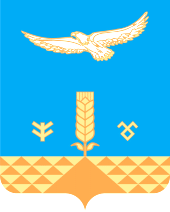 АДМИНИСТРАЦИЯСЕЛЬСКОГО ПОСЕЛЕНИЯИВАНОВСКИЙ СЕЛЬСОВЕТМУНИЦИПАЛЬНОГО РАЙОНАХАЙБУЛЛИНСКИЙ РАЙОНРЕСПУБЛИКИ БАШКОРТОСТАН